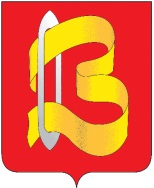 Ивановская областьКонтрольно-счетная комиссияГородского округа Вичугаул. 50 лет Октября, д.19, офис 302, 312, г. Вичуга, Ивановская область, 155331Тел (49354) 3-01-85, 3-01-84 Е-mail: kskgovichuga@mail.ruОКПО 37338107, ОГРН 1123701000697, ИНН/КПП 3701047637/370101001											    18.01.2018г.ЗАКЛЮЧЕНИЕ на  проект  решения  городской  Думы городского округа Вичуга № 1(с изменениями) «О внесении изменений в решение городской Думы городского округа Вичуга от 22.12.2017г. № 64 «О бюджете городского округа Вичуга на 2018 год и на плановый период 2019 и 2020 годов»Контрольно-счётная комиссия городского округа Вичуга, рассмотрев представленный проект Решения  городской  Думы городского округа Вичуга,  № 1  «О внесении   изменений  в  решение  городской  Думы  городского  округа Вичуга от 22.12.2017г. № 64 «О бюджете городского округа Вичуга на 2018 год и на плановый период 2019 и 2020годов»Сообщает следующее:	Заключение контрольно-счетной комиссии городского округа Вичуга на проект решения, подготовлено на основании норм и положений Бюджетного кодекса Российской Федерации, Положения о бюджетном процессе в городском округе Вичуга, Положения о контрольно-счетной комиссии городского округа Вичуга. В данный проект решения предлагается внести следующие изменения:1. Изменение доходной части бюджета городского округа Вичуга на 2018 годДоходная часть бюджета увеличивается в 2018 году на сумму 53 690 254,06 рублей, уменьшается: в 2019г на 152 609 617,17 рублей, в 2020 г. на 149 539 891,90рублей,в том числе:Собственные доходы изменяются согласно представленному УФК по Ивановской области уточненному прогнозу поступлений доходов от уплаты акцизов. План  по данному виду доходов увеличивается в 2018 году на 134 526 38 руб., в 2019 году на 762 883,91 руб., в 2020 году на 989 470,18 руб.Безвозмездные поступления.Плановые показатели по безвозмездным поступлениям изменяются в соответствии  с Законом Ивановской области от 11.12.2017 №96-ОЗ «Об областном бюджете на 2018 год и плановый период 2019 и 2020 годов» в том числе:Дотации  уменьшаются в 2018 г. на 24 516 000,00 руб., в 2019г. на 34 862 118,00 руб., в 2020г. на 33 033 988,00руб. Субсидии и субвенции  на  2018 гол увеличиваются на 82 850 230,14 руб.на 2019-2020 годы уменьшаются на 118 510 383,08; 117 495 374,08 руб. соответственно в связи с незапланированными  суммами на стандарт детских садов и школ.Возврат остатков субсидий и субвенций из городского бюджета планируется в сумме  (минус) -4 778 502,46 руб.Расходы бюджета  2018г. увеличиваются на 60 254 132,80руб., плановые показатели 2019г. уменьшаются на 152 609 617,17 руб., 2020г. уменьшаются на 149 539 891,90 руб.В том числе:За счет субсидий и субвенций расходы 2018 года увеличиваются на 82 850 230,14 руб., в 2019г. уменьшаются на 118 510 383,08 руб., в 2020 г. уменьшаются на 117 495 374,08 руб.,За счет дотаций расходы уменьшаются:  в 2018г. на 24 516 000,00 руб., в 2019г. на 34 862 118,00 руб., в 2020г. на 33 033 988,00 руб.За счет собственных доходов (акцизы) расходы увеличиваются в 2018г. на 134 526,38 руб., в 2019г. на 762 883,91 руб., в 2020г. на 98 470,18 руб.За счет остатка собственных средств  прошлого года увеличиваются расходы в 2018 г. на  сумму 1 785 376,28 руб.Изменения бюджетных ассигнований  произошли в части:Непрограммные направления расходов увеличиваются: в 2018 г. на 1084 887,00 руб., в 2019г. на 3760,00 руб., в 2020 г. на 6 065,00 руб.;Муниципальная программа «Развитие системы образования городского округа Вичуга»  расходы увеличиваются в 2018 г. на сумму 21 968 055,57 руб., в 2019,2020 годах  расходы уменьшаются на 145 365 884,58 руб. 145 365 884,58 руб. соответственно;Муниципальная программа «Развитие культуры городского округа Вичуга» расходы увеличиваются в 2018г. на сумму 7 647 848,00 руб.,  уменьшаются: в 2019г. на сумму 1 231 431,00 руб., в 2020г. на сумму 1 231 431, 00руб.;Муниципальная программа «Экономическое развитие и инновационная экономика городского округа Вичуга» расходы увеличиваются в 2018 г. на сумму 27 749 510,00 руб.;Муниципальная программа «Обеспечение доступным и комфортным жильём, объектами инженерной инфраструктуры и услугами жилищно-коммунального хозяйства населения городского округа Вичуга»  расходы увеличиваются  в 2018 г. на сумму 1 012 704,00 руб., в 2019 г. уменьшаются на 2 176 724,00 руб., в 2020 г. уменьшаются на  1 164 020,00 руб.; Муниципальная программа «Совершенствование системы местного самоуправления городского округа Вичуга» расходы увеличиваются  в 2018 г. на сумму 26 958,50 руб., в 2019 г. уменьшаются на 2 501 625,50 руб., в 2020 г. уменьшаются на сумму 2 501 625,50 руб.;Муниципальная программа «Развитие транспортной системы в городском округе Вичуга» расходы  увеличиваются: в 2018г. на сумму 134 526,38 руб., в 2019 г. на сумму 762 883,91 руб., в 2020 г. на сумму 989 470,18 руб.;Муниципальная программа «Благоустройство городского округа Вичуга»  расходы на 2018 г. увеличиваются на сумму 10 500,00 руб., уменьшаются расходы на 2019г. в сумме 2100 596,00 руб., на 2020 г. – на 272 466,00 руб.;Муниципальная программа «Формирование современной городской среды» расходы на 2018 г. увеличиваются  на сумму 619 143,50 руб.(Подробное изменение расходов бюджетных ассигнований  изложено в пояснительной записке.)1) анализ  проекта  Решения  городской  Думы городского округа Вичуга,  № 1(с изменениями)  «О внесении   изменений  в  решение  городской  Думы  городского  округа Вичуга от 22.12.2017г. № 64 «О бюджете городского округа Вичуга на 2018 год и на плановый период 2019 и 2020годов» и формирование заключения осуществлены КСК в максимально сжатые сроки, что не могло не повлиять на объем и содержание подготовленного заключения.3. Изменение основных характеристик бюджета городского округа Вичуга на 2018 год3. Изменение основных характеристик бюджета городского округа Вичуга на 2019 год3. Изменение основных характеристик бюджета городского округа Вичуга на 2020 годКонтрольно-счетная комиссия считает, что представленный проект решения №1 городской Думы городского округа Вичуга шестого созыва от 22.12.2017г. №64  «О бюджете городского округа Вичуга на 2018 год и на плановый период 2019 и 2020годов» соответствует нормам и положениям законодательства Российской Федерации, Устава городского округа Вичуга.       Предлагаем: принять проект решения № 1  городской  Думы городского округа Вичуга  «О внесении   изменений  в  решение  городской  Думы  городского  округа Вичуга от 22.12.2017г. № 64 «О бюджете городского округа Вичуга на 2018 год и на плановый период 2019 и 2020годов» . Председателя Контрольно-счетной Комиссии городского округа Вичуга:                 		           О.В.СтрелковаИсполнитель Карасева Л.СТел: 3-01-85№ РешенияДоходыРасходыДефицит№ 64 от  22.12.2017651 735 975,15в т.ч.: безвозмездные поступления: 530 093 391,86 собственные доходы121 642 583,29663 897 149,8512 161 174,70Изменения предусмотренные проектом Решения №1705 426 229,21в т.ч. безвозмездные поступления: 588 427 622,00Собственные доходы116 998 607,21724 151 282,6518 725 053,44Суммы внесенных уточнений по состоянию на 15.01.2018г.+53 690 254,06+60 254 132,806 563 878,74№ РешенияДоходыРасходыДефицит№ 64 от  22.12.2017482 033 684,30в т.ч.: безвозмездные поступления: 361996 501,01 собственные доходы120 037 183,29493 949 709,0011 916 024,70Изменения предусмотренные проектом Решения №1329 424 067,13в т.ч. безвозмездные поступления: 208 623 999,93Собственные доходы120 800 067,20341 340 091,8311 916 024,70Суммы внесенных уточнений по состоянию на 15.01.2018-152 609 617,17-152 609 617,17№ РешенияДоходыРасходыДефицит№ 64 от  22.12.2017413 129 461,33в т.ч.: безвозмездные поступления: 286 518 378,04; собственные доходы126 611 083,29418 471 586,035 342 124,70Изменения предусмотренные проектом Решения №1263 589 569 43в т.ч. безвозмездные поступления: 135 989 015,96Собственные доходы127 300 553,47268 931 694,135 342 124,70Суммы внесенных уточнений по состоянию на 15.01.2018-149 539 891,90-149 539 891,90